Joining Letter For Private School Teacher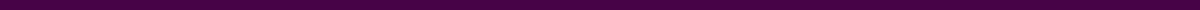 [Teacher's Name]
[Teacher's Address]
[City, State, Zip Code]
[Date][Principal's Name]
[School Name]
[School Address]
[City, State, Zip Code]Dear [Principal's Name],I am writing to formally accept the offer for the position of [Position Title], within the [Department Name] at [School Name], starting from [Start Date]. I am thrilled to join your team and contribute to the academic and personal development of the students at [School Name].Following our discussions and the terms outlined in the appointment letter, I understand my duties and responsibilities as [brief description of duties and responsibilities] and am eager to start implementing innovative teaching methods to enhance student learning. I am fully committed to upholding the school’s values and standards and fostering a positive and inclusive learning environment.I would like to express my sincere gratitude for this opportunity and am looking forward to becoming an integral part of the [School Name] community. Please let me know if there are any forms, documents, or further information required from me before my start date. I am also keen to learn about any orientation or professional development sessions planned prior to the commencement of the academic year.Thank you once again for this wonderful opportunity. I am excited to embark on this new chapter in my career and to contribute positively to the school’s objectives and goals.Yours sincerely,[Teacher's Signature]
[Teacher's Name]